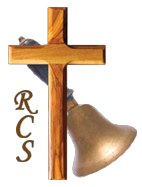 New Family Application FormFAMILY INFORMATION	             Date of Application: ________________________Parent/Guardian Name(s): __________________________       Phone Number: ______________Children Name(s): 	________________________________	Birth Year:	____________	________________________________				____________	________________________________				____________	________________________________				____________A detailed individual student registration form is required and is provided separately.1. 	Describe your hopes for your children as students at Rimbey Christian School  	__________________________________________________________________________________________________________________________________________________________________________2. Church Affiliation   Yes   No; If yes, church name _____________________________________3. Do you fully agree that your children will be taught according to the Educational Creed as outlined in the Rimbey Christian School Constitution?		 Yes   No; If no, why not? ______________________________________________________4.  The Parent and Student Handbook provides more detail regarding the Rimbey Christian School educational program, expectations for parents and students, and how students will be disciplined when required. Do you agree to have your children taught, guided and disciplined according to the Parent and Student Handbook?	 Yes   No; If no, why not? ______________________________________________________	Pease note that there is a separate computer use document that needs to be signed.5. Is school bus service requested?  Yes   No; 		If  yes, your legal land location or address ____________________________________6.  Would you like to become a Society member  Yes   NoIn making this application, I understand and agree with the purpose of the school and indicate that I enroll my children because of my earnest desire that my children receive a Christ-centered education.  If the school accepts my child, I agree to support the by-laws of the Rimbey Christian School Society and the policies of the school board, and will honour the authority invested by the board in the administration and classroom teachers.___________________________       		______________________________	parent/guardian signature				parent/guardian signatureInterview date: __________________________      Application  approved    deniedPrincipal Signature _______________________     Board Member ______________________RCS NEW STUDENT INFORMATION please complete one form for each childChild’s name ____________________________________	 Age ________	Grade ___________1. 	What adjectives or phrases come to mind in describing your child? 	_________________________________________________________________________	________________________________________________________________________________2. 	Please indicate the after-school activities your child most enjoys	_________________________________________________________________________	________________________________________________________________________________	3. 	What do you consider your child’s academic and personal strengths?	_________________________________________________________________________	________________________________________________________________________________	Please note that we need the last 2 years’ report cards with this application. If report cards indicate any learning difficulties, students also will be required to schedule a time to write a Canadian Achievement Test to help us plan to meet their learning needs.4. 	Has additional testing or tutoring been indicated for your child at any point in school?	 Yes   No  If yes, at what grade level and in what areas?	_________________________________________________________________________5. 	Please note any academic and/or social concerns for your child_________________________________________________________________________	________________________________________________________________________________6. 	Has your child ever been referred for psychological or educational assessments?	 Yes   No   If yes, please describe: ________________________________________________________________________________________________________________________________________________________________________________________________________________________________________________________________________________________________________________________________	________________________________________________________________________________Copy of birth certificate attached.Copy of most recent report card attachedRCS NEW STUDENT INFORMATION please complete one form for each childChild’s name ____________________________________	 Age ________	Grade ___________1. 	What adjectives or phrases come to mind in describing your child? 	_________________________________________________________________________	________________________________________________________________________________2. 	Please indicate the after-school activities your child most enjoys	_________________________________________________________________________	________________________________________________________________________________	3. 	What do you consider your child’s academic and personal strengths?	_________________________________________________________________________	________________________________________________________________________________	Please note that we need the last 2 years’ report cards with this application. If report cards indicate any learning difficulties, students also will be required to schedule a time to write a Canadian Achievement Test to help us plan to meet their learning needs.4. 	Has additional testing or tutoring been indicated for your child at any point in school?	 Yes   No  If yes, at what grade level and in what areas?	_________________________________________________________________________5. 	Please note any academic and/or social concerns for your child_________________________________________________________________________	________________________________________________________________________________6. 	Has your child ever been referred for psychological or educational assessments?	 Yes   No   If yes, please describe: ________________________________________________________________________________________________________________________________________________________________________________________________________________________________________________________________________________________________________________________________According to the Rimbey Christian School Constitution:1)	Children of parents who fully agree that their children will be taught according to the Creed may be 	enrolled in the school. 2)	In exceptional circumstances, the Board may admit children of parents who cannot accept these 	principles fully. Educational Creed1.	We believe that there is only one true God eternally existent in three persons:  Father, Son and Holy Spirit.
[II Cor 13:14; Matt 28:19].2.	We believe the Bible is the inspired and preserved Word of God and is the complete revelation of His Will for the salvation of mankind.  It is the final authority in all matters of faith and conduct.  [II Tim 3:16-17; Matt 24:35].3.	We believe in the deity of Jesus Christ:  His pre-existence; His virgin birth; His sinless life; His miracles; His substitutionary death and burial; His bodily resurrection; His ascension to the right hand of the Father; and His future visible return in power and glory. [Col 1:13-20; Matt 24:30].4.	We believe that the Holy Spirit is a Divine Person sent to indwell, guide, teach and empower the believer and to convince the world of righteousness and justice.  [Rom 8:4; Titus 2:11-13].5.	We believe that God created the universe for a divine purpose; namely, that of establishing a Kingdom to give Him all the praise and glory.  All life originates from God as its Creator and, therefore, our world belongs to God. [Gen 1; Col 1:15-22].6.	We believe that man was originally created in the image of God.  Man fell from his special relationship with God through disobedience, thereby incurring both physical and spiritual death, as well as inflicting upon all of creation great pain, so that it groans for redemption.  All people are born with a sinful nature and are prone to hate God, neighbor and world. [Gen 1:27; 5:1, 9:6; Rom 8:22, 3:10-18, 23].7.	We believe that God in His mercy and love for the world is reconciling the world to Himself through Jesus Christ, our Redeemer and Mediator between God and world.  [John 3:16;   II Cor 5:18-21;   Rom 3:10-11; I Tim 2:5].8.	We believe that God still seeks to establish His Kingdom that will give Him all the glory and honour for life.  This Kingdom has begun in the first coming of Jesus Christ, is now coming through the ongoing work of the Holy Spirit, and will come in all its fullness when Christ returns.  [Ps 22:28, 145;Matt 3:2;Mk 1:15; Lk 1:33;   Matt 6:33].9.	We believe that the Church, representing His Kingdom, is the spiritual unity of true believers in our Lord Jesus Christ, who Himself is the Head of that Church.  This Church will be resurrected after Christ returns so that all its members will forever live and serve God!  [John 17:20-23; I Cor  12:12-24, 15].10.	We believe that as citizens of the Kingdom of God, we have the responsibility to express the Lordship of Jesus Christ in every area of life.  [Matt 5:14-16;   Rom 14:17-19;   Micah  6:8].11.	We believe that the responsibility for the education of children rests primarily with the parents, to whom children are entrusted by God, and secondarily with the larger covenant family - the citizens of the Kingdom of God.  [Deut   6:6-9;   Acts  2:42-47;   Eph  4:2-13].12.  	We believe that the day is coming when every person who lives and has lived will recognize Jesus as Lord and King.  Those who have rejected Him in this life will never again celebrate life, while those who believe on the Lord Jesus Christ and eagerly live and work in this life to establish Christ’s rule will enjoy life with God forever.  Rom  14:11;   Phil  2;10-11;   Dan  12:2;   Jn  5:28-29;   Jn  3:15].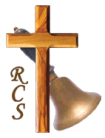 